NOTES:  Fragrance Load is 25%Candy Cane Reed Diffuser(Contains: Ethyl methylphenylglycidate, Isomenthone, l-Limonene, l-Menthone)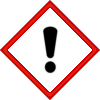 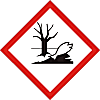 Warning:May cause an allergic reaction.  Toxic to aquatic life with long lasting effects.Avoid breathing vapour or dust. Avoid release to the environment. Wear protective gloves.  IF ON SKIN: Wash with plenty of soap and water.  If skin irritation or rash occurs: Get medical advice/attention.  Collect spillage. Dispose of contents/container to approved disposal site, in accordance with local regulations.Contains alpha-Pinene, beta-Pinene. May produce an allergic reaction.Company Name, Company Address, Company Telephone Number